АО «Казахстанская Компания 
по Управлению Электрическими Сетями»Комментарии руководства к финансовым результатам деятельностиПо состоянию на и за год,закончившийся 31 декабря 2019 года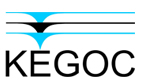 СОДЕРЖАНИЕНижеизложенные пояснения и комментарии к финансовым результатам, отраженным в консолидированной финансовой отчетности АО «KEGOC» по состоянию на и за год, закончившийся 31 декабря 2019 года следует рассматривать в сочетании с консолидированной финансовой отчетностью           АО «KEGOC» и примечаниями к ней за данный период. Кроме того, данный обзор включает прогнозные утверждения. Данные прогнозные утверждения подвержены влиянию рисков, неопределенностей и прочих факторов, отраженных в инвестиционном меморандуме, которые могут привести к значительному отклонению наших фактических результатов от результатов, отраженных в данных утверждениях или вытекающих из них. Наши фактические результаты могут отличаться от результатов, представленных в данных прогнозных утверждениях.Приведенная ниже таблица содержит сведения об объемах потребления и выработки электроэнергии в Республике Казахстан, в период с 2014 по 2019 годы: ОбзорАкционерное общество «Казахстанская компания по управлению электрическими сетями» (Kazakhstan Electricity Grid Operating Company) «KEGOC» (далее – «Компания» или «KEGOC») является компанией, учрежденной в Республике Казахстан и предоставляющей услуги по передаче электрической энергии, технической диспетчеризации отпуска в сеть и потребления электрической энергии, а также услуги по организации балансирования производства/потребления электрической энергии в Республике Казахстан.Компания была образована в 1997 году в рамках инициативы Правительства по реструктуризации управления энергетической системой Республики Казахстан. Акционерному Обществу «Фонд национального благосостояния «Самрук-Қазына» (далее – Фонд либо АО «Самрук-Қазына») принадлежат 234 000 001 штук простых акций KEGOC (90% плюс одна акция), 25 998 609 штук простых акций KEGOC принадлежат миноритарным акционерам и 1 390 штук простых акций KEGOC выкуплены Компанией.По состоянию на 31 декабря 2019 года уставный и собственный капитал KEGOC составил 126 799 554 тыс. тенге и 481 838 024 тыс. тенге соответственно.В качестве назначенного государством Системного оператора Компания управляет Единой электроэнергетической системой Казахстана («EЭС»). По состоянию на 31 декабря 2019 года, ЕЭС состоит из (а) Национальной электрической сети («НЭС»); (б) 138 электростанции (включая 8 электростанций национального значения); (в) 21 распределительных электросетевых компаний; и (г) 324 субъектов оптового рынка, заключивших договоры на оказание системных услуг. KEGOC владеет и управляет активами НЭС, состоящими из высоковольтных линий электропередачи 35-1150 кВ протяжённостью 26 900,91 км и 80 подстанций, а также осуществляет техническое обслуживание и ремонт этих активовСтруктура акционеров KEGOC по состоянию на 1 января 2020 года:Характеристика электросетевого хозяйства По состоянию на 31 декабря 2019 года на балансе филиалов МЭС находится 80 электрических подстанций напряжением 35-1150 кВ с установленной мощностью трансформаторов 38 246,05 МВА, в том числе:1150 кВ - 3 шт. мощностью 9 384,1 МВА;500 кВ - 20 шт. мощностью 17 447,5 МВА;220 кВ - 55 шт. мощностью 11 391,25 МВА;35 кВ - 2 шт. мощностью 23,2 МВА.Общая протяжённость линий электропередачи напряжением 35-1150 кВ составляет 26 900,91 км (по цепям), в том числе по классу напряжения в габаритах: ВЛ 1150 кВ – 1421,225 км;ВЛ 500 кВ – 8 287,977 км;ВЛ 330 кВ – 1 863,28 км;ВЛ 220 кВ – 14 816,345 км;ВЛ 110 кВ – 352,841 км;ВЛ 35 кВ – 44,13 км;ВЛ 10 кВ – 96,671 км;ВЛ 6 кВ – 12,851 км;ВЛ 0,4 кВ – 5,59 км.KEGOC обеспечивает передачу электрической энергии по межгосударственным и межрегиональным линиям электропередачи, связь электрических станций с региональными электросетевыми компаниями и крупными потребителями. Остальные активы ЕЭС принадлежат третьим лицам. KEGOC не владеет акциями или долями участия в электростанциях, производящих электроэнергию, либо в компаниях, осуществляющих эксплуатацию распределительной сети. В целом, KEGOC отвечает за передачу электроэнергии от электростанций до распределительных компаний и крупных потребителей. KEGOC не осуществляет передачу электроэнергии населению. Миссия Компании - обеспечение надежного функционирования и эффективного развития ЕЭС Республики Казахстан в соответствии с современными техническими, экономическими, экологическими требованиями, стандартами профессиональной безопасности и охраны здоровья.Советом директоров АО «KEGOC» 24 августа 2018 года утверждена Стратегия развития АО «KEGOC» на 2018-2028 годы (далее – Стратегия 2018-2028). Стратегия приведена в соответствие с государственными программами, в Стратегии учтены основные программы, политики и планы. Таким образом, стратегическими целями АО «KEGOC» являются:1. Обеспечение надежного функционирования ЕЭС Казахстана;2. Обеспечение эффективной деятельности АО «KEGOC»;3. Совершенствование корпоративного управления и устойчивое развитие.Основными источниками дохода KEGOC являются доходы, получаемые от оказания услуг по передаче электрической энергии по национальной электрической сети, технической диспетчеризации отпуска в сеть и потребления электрической энергии, организации балансирования производства/потребления электрической энергии. За год, закончившийся 31 декабря 2019 года, Компания получила доход в сумме 263 162 073 тыс. тенге от своей основной деятельности. Из них 106 160 250 тыс. тенге получено от деятельности Компании по передаче электрической энергии по сетям Компании, 23 003 501 тыс. тенге от диспетчеризации отпуска в сеть и потребления электрической энергии, 16 493 329 тыс. тенге по организации балансирования производства-потребления электрической энергии. Остальная часть основного дохода получена за счет:- оказания услуг по обеспечению готовности электрической мощности к несению нагрузки (ТОО «РФЦ по ВИЭ»)- реализации покупной электрической энергии, произведенной объектами по использованию возобновляемых источников энергии (ТОО «РФЦ по ВИЭ»)- реализации покупной электрической энергии в целях компенсации внеплановых перетоков;- продажи электрической энергии с целью компенсации почасовых объемов отклонений фактического межгосударственного сальдо перетоков электрической энергии от планового;- реализации услуг по регулированию электрической мощности; - реализации иных услуг.Наши операционные сегменты Для управленческих целей, Группа представляет собой одну хозяйственную единицу, которая занимается передачей электроэнергии, технической диспетчеризацией отпуска в сеть и потребления электрической энергии, организацией балансирования производства и потребления электрической энергии, продажей электроэнергии произведенной из возобновляемых источников энергии в Казахстане, оказывает услуги по поддержанию готовности электрической мощности и централизованное оказание услуги по обеспечению готовности электрической мощности к несению нагрузки. Данный операционный сегмент представляет собой единственный отчётный сегмент.Производственная структура KEGOC*МЭС – Межсистемные электрические сетиИнформация о дочерних компанияхKEGOC является материнской компанией дочерних организаций                          АО «Энергоинформ» и ТОО «Расчетно-финансовый центр по поддержке возобновляемых источников энергии».АО «Энергоинформ»Учреждение «Энергоинформ» было образовано Компанией в 2002 году в качестве некоммерческой организации, являющейся юридическим лицом, в целях выполнения функций поддержки, связанных с обслуживанием информационно-телекоммуникационного комплекса АО «KEGOC». В ноябре 2010 года учреждение «Энергоинформ» было реорганизовано в акционерное общество, в котором АО «KEGOC» владеет 100% голосующих акций. Уставный капитал АО «Энергоинформ» по состоянию на 31 декабря 2019 года составляет 2 179 700 тыс. тенге. Миссия: Обеспечение надежного функционирования и эффективного развития информационно-телекоммуникационного комплекса ЕЭС РК с применением лучших мировых практик и инновационных технологий.Стратегические цели деятельности АО «Энергоинформ»:- Обеспечение надежного функционирования информационно-телекоммуникационного комплекса (далее – ИТК) АО «KEGOC» и субъектов ЕЭС РК;- Внедрение интеллектуальных решений в систему управления энергорынком РК;- Развитие инфраструктурных комплексов субъектов энергорынка РК;- Диверсификация источников роста стоимости Общества.Основным потребителем услуг АО «Энергоинформ» является Системный оператор Единой электроэнергетической системы Казахстана - АО «KEGOC».Общая сумма доходов АО «Энергоинформ» за 2019 год составила 4 797 131 тыс. тенге. Расходы составили 4 182 524 тыс. тенге. Финансовый результат по итогам девяти месяцев 2019 года, составил 614 607тыс. тенге.  ТОО «Расчетно-финансовый центр по поддержке возобновляемых источников энергии».27 августа 2013 года KEGOC учреждено ТОО «Расчетно-финансовый центр по поддержке возобновляемых источников энергии» (далее – ТОО «РФЦ по ВИЭ»). Цель создания ТОО «РФЦ по ВИЭ» - обеспечение гарантированной покупки электрической энергии, произведенной с использованием возобновляемых источников энергии. Основными видами деятельности ТОО «РФЦ по ВИЭ» являются:- централизованная покупка и продажа электрической энергии, произведенной объектами по использованию возобновляемых источников энергии;- осуществление централизованной покупки услуги по поддержанию готовности электрической мощности и централизованное оказание услуги по обеспечению готовности электрической мощности к несению нагрузки. Уставный капитал ТОО «РФЦ по ВИЭ» по состоянию на 30 июня 2019 года составляет 100 000 тыс. тенге.Общая сумма доходов ТОО «РФЦ по ВИЭ» за 2019 год составила 112 708 582 тыс. тенге, а всего расходов 102 925 229 тыс. тенге. В результате чистая прибыль за 2019 год составила 9 783 353 тыс. тенге. При этом, в соответствии с уставом ТОО «РФЦ по ВИЭ» чистый доход не подлежит изъятию. Характер взаимоотношений с Правительством и основным акционером АО «KEGOC» создано по решению Правительства Республики Казахстан, в соответствии с постановлением от 28 сентября 1996 года № 1188 «О некоторых мерах по структурной перестройке управления электроэнергетической системой Республики Казахстан».До 2006 года 100% акций АО «KEGOC» 	находились в собственности государства. Единственным акционером АО «KEGOC» являлось Правительство Республики Казахстан в лице Комитета государственного имущества и приватизации Министерства финансов Республики Казахстан.Постановлением Правительства Республики Казахстан от 23 февраля 2006 года № 117 «О мерах по реализации Указа Президента Республики Казахстан от 28 января 2006 года N 50» государственный пакет акций (100%) передан в оплату размещаемых акций АО «Казахстанский холдинг по управлению государственными активами «Самрук».В соответствии с Указом Президента Республики Казахстан от 13 октября 2008 года № 669 «О некоторых мерах по обеспечению  конкурентоспособности и устойчивости национальной экономики» и постановлением Правительства Республики Казахстан от 17 октября 2008 года № 962 «О мерах по реализации Указа Президента Республики Казахстан от 13 октября 2008 года № 669» создано Акционерное общество «Фонд национального благосостояния «Самрук-Қазына» путем слияния акционерных обществ «Фонд устойчивого развития Қазына» и «Казахстанский холдинг по управлению государственными активами «Самрук», являющееся правопреемником АО «Казахстанский холдинг по управлению государственными активами «Самрук». Таким образом, 100% акций АО «KEGOC» были переданы в собственность АО «Фонд национального благосостояния «Самрук-Қазына», находящегося под контролем Правительства Республики Казахстан. В соответствии с Программой вывода пакетов акций дочерних и зависимых организаций акционерного общества «Фонд национального благосостояния «Самрук-Казына» на рынок ценных бумаг, утвержденной постановлением Правительства Республики Казахстан от 8 сентября 2011 года №1027 (Программа «Народное IPO»), пакет простых акций АО «KEGOC» в размере 25 999 999 штук размещен на Казахстанской фондовой бирже в 2014 году. Правительство Республики Казахстан имеет высокую степень участия и влияния на деятельность группы, т.к. АО «KEGOC» является системным оператором по управлению Единой национальной электрической сетью. В соответствии с Законом Республики Казахстан «Об электроэнергетике» Правительство Республики Казахстан разрабатывает основные направления государственной политики в области электроэнергетики.В соответствии с поручением Президента Республики Казахстан (протокол от 29 сентября 2018 года №18-01-7.13) и постановлением Правительства Республики Казахстан «О некоторых вопросах АО «Фонд национального благосостояния «Самрук-Қазына» от 20 декабря 2018 года №853, АО «KEGOC» должно обеспечить финансирование строительства Музея имени Ходжа Ахмета Яссауи в г. Туркестан за счет собственных средств. В целях исполнения вышеуказанного решения Компания подписала Соглашение о возмещении расходов, связанных с финансированием строительства Музея имени Ходжа Ахмета Яссауи в городе Туркестан № 01-08-С-509/969-и от 28 июня 2019 года  (далее - Соглашение) с Корпоративным фондом «Компания по строительству объектов» на сумму 2 800 561 тыс. тенге. В феврале 2019 года Компания перечислила денежные средства в полном размере в соответствии с условиями Соглашения. Правлением АО «Самрук-Қазына» от 23 апреля 2019 года (протокол № 14/19) принято решение о заключении сделки, в совершении которой АО «Самрук-Қазына» имеется заинтересованность, с лицом, входящим в группу АО «Самрук-Казына», путем подписания соглашения о возмещении расходов АО «KEGOC», связанных с финансированием строительства Музея им. Х. А. Яссауи в г. Туркестан.	Правлением АО «KEGOC» (протокол № 11 от 13 мая 2019 года) также принято решение о заключении сделки, в совершении которой АО «KEGOC» имеется заинтересованность, с лицами, входящими в группу АО «Самрук-Қазына», путем подписания соглашения о возмещении расходов, связанных с финансированием строительства Музея имени Ходжа Ахмета Яссауи в городе Туркестан.В июле 2019 года АО «Самрук-Қазына» возместило расходы АО «KEGOC» в полном объеме.Программа трансформации бизнеса В своем послании «Стратегия «Казахстан-2050»: новый политический курс состоявшегося государства» Президент Республики Казахстан Нурсултан Назарбаев поставил перед страной задачу войти к 2050 году в число 30 самых развитых государств мира. Для достижения поставленной цели государству необходимо значительно увеличить объем инвестиций в экономику и повысить производительность труда, капитала и ресурсов. АО «Самрук-Қазына» владеет рядом крупнейших активов Республики Казахстан и играет важную роль в обеспечении необходимых условий для достижения целей Стратегии. 	Показатели эффективности инвестиционной и операционной деятельности Фонда и его портфельных компаний не достаточны для создания условий по достижению целей государственной Стратегии. Для обеспечения необходимого повышения эффективности инвестиционной и операционной деятельности Фонд разработал программу масштабных преобразований своей деятельности и деятельности контролируемых портфельных компаний.Программа трансформации бизнеса АО «KEGOC»В целях повышения эффективности инвестиционной и операционной деятельности АО «KEGOC» продолжает реализацию начатой в 2015 году Программы трансформации бизнеса (далее, Программа). Реализация Программы трансформации бизнеса разделена на четыре стадии:0.    «Подготовительная стадия», в рамках которой были подготовлены и утверждены основополагающие документы, сформирована команда, привлечены консультанты;1.   «Диагностика и дизайн», в рамках которой определены инициативы, направленные на повышение эффективности деятельности компании;2.   «Планирование» - все выявленные инициативы сгруппированы в проекты, которые отражены в Портфеле проектов;3.   «Реализация» - непосредственное внедрение проектов.С начала отчетного периода в рамках реализации проектов Программы на фазе «Концептуальный дизайн» разработаны внутренние нормативные документы, проектные решения, концептуальные проекты. На стадии «Реализация» проектные решения внедрялись через автоматизированные системы. В настоящее время в рамках реализации комплексного проекта «Внедрение процессов предприятия» завершены работы по внедрению базовых бизнес-процессов. 1 января 2019 года Автоматизированная информационно-управляющая система предприятия введена в промышленную эксплуатацию.В рамках реализации проекта «Внедрение целевой модели Управление ИТ» внедрены процессы ИТ 1 этапа, а также введена в промышленную эксплуатацию «Интегрированная информационная система управления ИТ (ITSM)».В рамках реализации проекта «Внедрение целевой модели ИБ» внедрены процессы по управлению информационной безопасностью и информационная система по управлению событиями и инцидентами ИБ (SIEM).В рамках реализации проекта «Совершенствование процессов оказания системных услуг» в промышленную эксплуатацию введена Биллинговая система для расчетов с потребителями.Решением Совета директоров в январе 2019 года Утверждена Дорожная карта Программы трансформации бизнеса АО «KEGOC» на 201-2022 годы.Кроме того, в рамках реализации Программы трансформации бизнеса АО «KEGOC» осуществляются работы по выстраиванию внутренних коммуникаций в соответствии с утвержденным Планом коммуникаций с использованием всех информационных ресурсов и коммуникационных каналов для распространения информации. Для разъяснения имеющихся вопросов и популяризации Программы используется потенциал работников, задействованных в Программе. В целом реализация Программы обеспечит устойчивость Компании, оперативное реагирование на изменения внутренних и внешних факторов, а также позволит рационально использовать скрытые резервы, сконцентрировать ресурсы на направлениях бизнеса с высоким потенциалом повышения стоимости компании, обеспечит рост производительности труда и внедрение передовых управленческих практик и технологий.Расходы связанные с реализацией Программы трансформации бизнесаЗа 2019 год расходы на Программу трансформации бизнеса составили 316,4 млн. тенге. Тарифная политикаДеятельность KEGOC регулируется Законом Республики Казахстан «О естественных монополиях» (далее - Закон). В соответствии с Законом к сфере естественной монополии относятся оказываемые KEGOC услуги по:- передаче электричкой энергии;- технической диспетчеризации отпуска в сеть и потребления электрической энергии;- организации балансирования производства-потребления электрической энергии. 1 января 2008 года в Республике Казахстане введен балансирующий рынок электрической энергии, в соответствии с Законом Республики Казахстан «Об электроэнергетике». Согласно данному закону, Компания несет ответственность за работу балансирующего рынка электрической энергии. С 2008 года такая деятельность осуществляется в имитационном режиме без фактических финансовых расчетов за купленную/проданную на балансирующем рынке электрическую энергию. 20 ноября 2009 года Правительство Казахстана и Правительство России подписали соглашение о мерах по обеспечению параллельной работы единых энергетических систем Казахстана и России. В соответствии с указанным межправительственным соглашением Компания в 2010 году заключила договоры с ОАО «ИНТЕР РАО ЕЭС» (Российская Федерация), о покупке и продаже электрической энергии, чтобы компенсировать почасовые объемы отклонений фактического межгосударственного сальдо перетоков электрической энергии от планового на границе Казахстан - Россия.  Данные договоры заключены сроком на один год и подлежат продлению по взаимному соглашению сторон.В рамках договоров Компания по мере необходимости покупает электрическую энергию из России в периоды пикового потребления для покрытия дефицита в энергосистеме Казахстана. А в период непикового потребления Компания продает избыточную электрическую энергию в Россию. В связи с тем, что цена электрической энергии в период пикового потребления выше, чем цена на электрическую энергию в период непикового потребления, Компания несет определенные затраты, которые компенсируются за счет тарифа на организацию балансирования производства-потребления электрической энергии, посредством включения данных расходов в категорию обоснованных затрат.В соответствии с межправительственным соглашением о мерах по обеспечению параллельной работы единых энергетических систем Казахстана и России, финансовый результат (разница) покупки и продажи почасовых объемов отклонений является справедливой платой за физическое урегулирование единой электроэнергетической системой России отклонений фактического межгосударственного сальдо перетоков электрической энергии от планового.Тарифы Компании устанавливаются по методу "затраты плюс фиксированная прибыль", в соответствии с которым Компания в целях тарифообразования на определенный период времени исходит из соответствующих оценок операционных и финансовых расходов и справедливой нормы доходности капитала.Тариф = допустимая выручка / ожидаемый объем услугдопустимая выручка = обоснованные затраты + допустимый уровень прибылиКРЕМ определяет допустимый уровень прибыли как произведение ставки прибыли на регулируемую базу активов («РБА») на коэффициент задействованности активов («КЗА»). допустимый уровень прибыли = РБА * КЗА* норма доходности где:- РБА (регулируемая база задействованных активов) - регулируемая стоимость активов, находящихся в собственности Субъекта естественной монополии (СЕМ) и используемых при производстве и предоставлении услуг, на которые СЕМ имеет право получать прибыль;- КЗА (коэффициент задействованности активов) - показатель в процентном выражении, характеризующий фактическое использование (задействованность) основных средств СЕМ при производстве и предоставлении услуг, отнесенных к сфере естественной монополии, от их технологической мощности;Согласно положениям действующих законодательных актов, регулирующих деятельность субъектов естественной монополии, АО «KEGOC» 30.04.2015г. (письмо №14-01-13/2887) направило заявку на утверждение предельных уровней тарифов и тарифных смет на регулируемые услуги на пятилетний период. КРЕМ приказом от 21.09.2015г. №388-ОД утвердил предельные уровни тарифов и тарифные сметы на регулируемые услуги АО «KEGOC» на 2016-2020 годы в следующих размерах:По итогам 2016 года в КРЕМ был направлен отчет по исполнению тарифной сметы, в результате рассмотрения КРЕМ приказом от 19 июня 2017 года №131-ОД утвердил временные компенсирующие тарифы на регулируемые услуги АО «KEGOC»: с введением в действие с 1 января 2018 года по 30 июня 2018 года по:- передаче электрической энергии в размере 2,4957 тенге за кВтч;- технической диспетчеризации отпуска в сеть и потребления электрической энергии в размере 0,2489 тенге за кВтч. По итогам 2017 года в КРЕМ был направлен отчет по исполнению тарифной сметы, в результате рассмотрения КРЕМ приказом от 19 июня 2018 года №149-ОД утвердил временные компенсирующие тарифы на регулируемые услуги АО «KEGOC»:с введением в действие с 1 июля 2018 года по 31 декабря 2018 года по:- передаче электрической энергии в размере 2,4928 тенге за кВтч;- технической диспетчеризации отпуска в сеть и потребления электрической энергии в размере 0,2482 тенге за кВтч.Кроме того, письмом от 18.07.2018г. №35-17-20/8014 КРЕМ согласовал решение АО «КЕGOC» о снижении с 1 августа 2018 года и до конца текущего года предельных уровней тарифов на услуги по технической диспетчеризации отпуска в сеть с 0,2482 до 0,237 тенге/кВтч, и по организации балансирования производства-потребления электрической энергии с 0,091 до 0,088 тенге/кВтч. Данное решение о снижении предельных уровней тарифов АО «КЕGOC» было принято в рамках действующего законодательства, в целях достижения баланса интересов потребителей и субъекта естественной монополии, учитывая фактический рост объемов услуг по технической диспетчеризации отпуска в сеть и по организации балансирования производства-потребления электрической энергии за прошедший период 2018 года.Учитывая утвержденное Министерством Энергетики РК решение снизить стоимость электроэнергии, а также рост объемов оказываемых регулируемых услуг АО «KEGOC», было принято решение, по согласованию с КРЕМ, снизить утверждённые предельные уровни тарифов для потребителей с 1 января 2019 года на следующие регулируемые услуги:- по передаче электрической энергии с 2,823 до 2,496 тенге за кВтч;- по технической диспетчеризации отпуска в сеть и потребления электрической энергии с 0,306 до 0,237 тенге за кВтч;- по организации балансирования производства-потребления электрической энергии с 0,098 до 0,088 тенге за кВтч.В целях увеличения\сохранения объемов производства-потребления электрической энергии, экономической эффективности деятельности энергопроизводящих организаций и потребителей электрической энергии, предусмотрен порядок установления временного понижающего коэффициента к тарифам на услуги. К таким услугам относятся услуги по передаче электрической энергии и/(или) технической диспетчеризации отпуска в сеть, в соответствии с утвержденными Правилами установления и отмены временных понижающих коэффициентов к тарифам (ценам, ставкам сборов) на услуги по передаче электрической энергии и (или) технической диспетчеризации отпуска в сеть.За год, закончившиеся 31 декабря 2019 года отдельным предприятиям была оказана услуга по передаче электрической энергии с применением временных понижающих коэффициентов (далее – ВПК).Кроме того, в соответствие с требованиями Закона РК «О поддержке использования возобновляемых источников энергии», за 2019 год были оказаны без оплаты услуги по передаче электрической энергии для энергопроизводящих организаций, использующие возобновляемые источники энергии в объеме 1 366 млн. кВтч.Результаты деятельности Нижеприведенная таблица представляет результаты KEGOC за год, закончившийся 31 декабря 2019 и 2018 года:В соответствии с консолидированным отчетом о совокупном доходеВсего доходы Компании, за 2019 год составили 269 329 567 тыс. тенге, в том числе от основной деятельности 263 162 073 тыс. тенге. Всего расходы Компании за 2019 год составили 228 580 597 тыс. тенге.ДоходыДоходы от основной деятельности за 2019 год составили 263 162 073 тыс. тенге, что выше уровня аналогичного периода 2018 года на 50% или 87 364 687  тыс. тенге.В следующей таблице представлены консолидированные данные KEGOC по доходам от реализации услуг за 2019 год, закончившийся 31 декабря 2019 и 2018 года:В таблице ниже представлен расчет доходов по регулируемым услугам АО «KEGOC» с учетом тарифов, утвержденных КРЕМ на 2019 и 2018 год:Передача электроэнергии                                                                                         За год, закончившийся 31 декабря  		                                             Ед. изм.                            2019                   2018              %, изм. Уменьшение доходов от услуг по передаче электроэнергии составило 1 938 329 тыс. тенге обусловлено снижением объемов услуг по передаче электрической энергии. При этом из-за увеличения тарифа по передаче электрической энергии (доходы увеличились на 73 310 тыс. тенге).Фактический объём услуг по передаче электроэнергии по национальной электрической сети за 2019 год составил 43,9 млрд. кВтч. В сравнении с показателями 2018 года наблюдается снижение на 0,76 млрд. кВтч или на 1,7%, что обусловлено снижением экспорта электрической энергии на 2,79 млрд. кВтч. Одновременно с этим наблюдается рост услуг по передаче электроэнергии для субъектов оптового рынка РК на 0,67 млрд. кВтч, а также рост межгосударственного транзита (РФ-РК-РФ) на 1,357 млрд. кВтч. Доход от реализации услуг по обеспечению готовности мощности к несению нагрузки Доход от реализации услуг по обеспечению готовности мощности к несению нагрузки за год, закончившийся 31 декабря 2019 года составил 67 727 113 тыс. тенге. Доходы получены ТОО «РФЦ по ВИЭ» в рамках функционирования рынка мощности с 01 января 2019 года. Доход от продажи электроэнергии с целью компенсации почасовых объемов отклонений межгосударственного сальдо перетоков электрической энергииДоход от продажи электроэнергии с целью компенсации почасовых объемов отклонений межгосударственного сальдо перетоков электрической энергии за 2019 год увеличился на 50,1%, или 2 112 527 тыс. тенге, до 6 326 309 тыс. тенге, по сравнению с 4 213 782 тыс. тенге за 2018 года. Причиной роста дохода стало увеличение объемов продажи электроэнергии из РК в РФ на 166 млн. кВт*ч (или на 666 328 тыс. тенге) и средневзвешенной цены с 4,01 до 5,20 тенге/ кВт*ч (или на 1 446 198 тыс. тенге).Доходы от услуг по технической диспетчеризацииЗа год, закончившийся 31 декабря                                                                          Ед. изм.                                   2019                     2018                 %, изм.Уменьшение доходов от услуг по технической диспетчеризации составило      822 093 тыс. тенге, в том числе за счет снижения тарифа на услугу по технической диспетчеризации отпуска в сеть и потребления электрической энергии (на 679 442 тыс. тенге) и за счет объемов оказываемых услуг (на 142 651 тыс. тенге).Фактический объём услуг по технической диспетчеризации отпуска в сеть и потребления электрической энергии за 2019 года составил 97,1 млрд. кВтч. В сравнении с показателями 2018 года произошло снижение на 0,6 млрд. кВтч или на 0,6%, что обусловлено снижением выработки электрической энергии энергопроизводящими организациями Республики Казахстан.Доход от услуги по организации балансирования производства и потребления электроэнергииЗа год, закончившийся 31 декабряЕд. изм.                  2019                2018        %, изм. Увеличение доходов от услуг по организации балансирования производства - потребления электроэнергии составило 106 064 тыс. тенге.Фактический объем услуг по организации балансирования производства-потребления электрической энергии за 2019 года составил 188,772 млрд. кВтч. В сравнении с показателями 2018 года произошёл рост на 5,4 млрд. кВтч или на 3%, что обусловлено увеличением потребления электрической энергии на оптовом рынке Республики Казахстан.Доход от реализации покупной электроэнергииДоход от реализации покупной электроэнергии за год, закончившийся 31 декабря 2019 года, составил 40 826 184 тыс. тенге и увеличился на 19 759 561 тыс. тенге по сравнению с 2018 годом, в основном за счет роста объемов купли-продажи электроэнергии дочерней компанией ТОО «Расчетно-финансовый центр по поддержке возобновляемых источников энергии» вследствие увеличения количества поставщиков электроэнергии по ВИЭ (Возобновляемые источники энергии) в Республике Казахстан. Доход от реализации услуг по регулированию мощности нерезидентамДоход от продажи услуг по регулированию мощности нерезидентам (АО «НЭС Узбекистана») за 2019 год (708 465 тыс. тенге) по сравнению с 2018 годом (561 066 тыс. тенге) выше на 26% или 147 399 тыс. тенге, что обусловлено увеличением объемов оказанных услуг на 126 МВт (или на 103 203 тыс. тенге) и средневзвешенной цены с 819,08 до 873,57 тенге/кВт (или на 44 195 тыс. тенге) за счет увеличения средневзвешенного курса с 356,12 (за 12 месяцев 2018 г.) до 379,81 тенге/доллар США (за 12 месяцев 2019 г.).Доход от реализации услуг по резервированию электрической мощностиЗа отчетный период доход составил 902 607 тыс. тенге, что ниже показателей аналогичного периода 2018 года на 19 891,2 тыс. тенге или 2,2%, что связано со снижением платы за резервирование электрической мощности.Себестоимость реализацииВ следующей таблице представлены консолидированные данные АО «KEGOC» по себестоимости реализации за год, закончившийся 31 декабря 2019 и 2018 года:Себестоимость реализации увеличилась на 77%, или 87 256 443 тыс. тенге. В структуре себестоимости реализации за 2019 год по сравнению аналогичным периодом 2018 года произошли следующие основные изменения:- Износ и амортизация увеличилась на 7 445 266 тыс. тенге (28,6%);- Себестоимость покупной электроэнергии увеличилась на 20 519 733 тыс. тенге (98%);- Затраты на технологический расход электрической энергии уменьшились на 4 338 265 тыс. тенге (21,3%);- Расходы по оплате труда увеличились на 1 045 300 тыс. тенге (6,6%);- Расходы по закупке электроэнергии с целью компенсации почасовых объемов отклонений межгосударственного сальдо перетоков электрической энергии увеличились на 2 969 501 тыс. тенге (на 25,1%);- Расходы по эксплуатации электросетей увеличились на 284 085 тыс. тенге (5%).Износ и амортизацияСумма расходов по амортизации за 2019 год составила 33 490 579 тыс. тенге что на 28,6% (7 445 266 тыс. тенге) выше по сравнению с показателем аналогичного периода 2018 года. Основной причинами увеличения суммы амортизации является произведенная переоценка ОС.Себестоимость покупной электроэнергииСебестоимость покупной электроэнергии за год, закончившаяся 31 декабря 2019 года составила 41 456 649 тыс. тенге и увеличилась на 20 519 733 тыс. тенге или на 98% по сравнению с аналогичным периодом 2018 года, по причине роста объемов купли-продажи электроэнергии дочерней компанией ТОО «Расчетно-финансовый центр по поддержке возобновляемых источников энергии» по возобновляемым источникам энергии (далее - ВИЭ) вследствие увеличения количества поставщиков электроэнергии по ВИЭ в Республике Казахстан. Технологический расход электрической энергии За 2019 год затраты по технологическому расходу электрической энергии уменьшились по сравнению с 2018 годом на 21,3% или 4 338 265 тыс. тенге. Уменьшение расходов обусловлено понижением цены покупки электроэнергии у производителей и объемов технологического расхода.Расходы по оплате труда и прочие отчисления, связанные с оплатой труда	Расходы на оплату труда за 2019 год составили 16 930 191 тыс. тенге и увеличились на 1 045 300 тыс. тенге или на 6,6 % по сравнению с аналогичным периодом прошлого года, в основном за счет повышения должностных окладов/тарифных ставок работников в связи с переходом на систему оплаты труда, основанной на оценке должностей (грейдах).Расходы по закупке электроэнергии с целью компенсации почасовых объемов отклонений межгосударственного сальдо перетоков электрической энергии. Расходы по закупке электроэнергии с целью компенсации почасовых объемов отклонений межгосударственного сальдо перетоков электрической энергии за 2019 год увеличились на 25,1% или 2 969 501 тыс. тенге по сравнению с аналогичным периодом 2018 года. На изменение данного показателя повлияло следующее:- увеличение расходов на 1 871 949 тыс. тенге в результате увеличения объемов покупки электроэнергии на 166 млн. кВт*ч;- увеличение расходов на 1 097 552 тыс. тенге в результате увеличения средневзвешенной цены с 11,28 тенге/кВт*ч до 12,18 тенге/кВт*ч.Налоги.За 2019 год затраты по налогам составили 8 845 051 тыс. тенге. Затраты образовались вследствие переклассификации расходов из ОАР.Общие и административные расходыВ следующей таблице представлены консолидированные данные                   АО «KEGOC» по общим и административным расходам за год, закончившийся    31 декабря 2019 и 2018 гг.:                                                                     За год, закончившийся 31 декабряОбщие и административные расходы увеличились на 13,6%, или 1 056 549 тыс. тенге. Расходы по оплате труда и прочие отчисления, связанные с оплатой труда	Расходы на оплату труда за 2019 год составили 5 488 847 тыс. тенге и увеличились на 612 621 тыс. тенге или на 12,6 % по сравнению с аналогичным периодом прошлого года. Данное повышение обусловлено следующими основными причинами:1) за счет повышения должностных окладов работников в связи с переходом на систему оплаты труда, основанной на оценке должностей (грейдах).2) сторнирование резерва в 2019 году на выплату премии по итогам работы за 2018 год.Расходы по страхованиюРасходы на страхование за 2019 год составил 52 394 тыс. тенге и уменьшились на 30,3% или 22 759 тыс. тенге в сравнении с прошлым годом. Основной причиной изменения данного показателя является позднее заключение договоров медицинского страхования работников. Налоги, кроме подоходного налогаРасходы по налогам (кроме подоходного налога) составили 122 354 тыс. тенге и уменьшилось на 289 559 тыс. тенге (70,3%) по сравнению с аналогичным периодом 2018 года.Расходы по реализацииПо итогам 2019 года расходы по реализации сложились в сумме 382 278 тыс. тенге и увеличились на 34.3% или 97 590тыс. тенге при сравнении с аналогичным периодом. Основной причиной роста данных расходов является увеличение затрат, связанных с оплатой труда персонала, вследствие роста должностных окладов и численности персонала в рамках запуска и функционирования рынка мощности с января 2019 года.  Отрицательная курсовая разница, неттоПо итогам 2019 года нетто доход от курсовой разницы составил 469 129 тыс. тенге. Основной причиной получения дохода от курсовой разницы является увеличение курса тенге по отношению к доллару США и евро. Расходы по подоходному налогу За год, закончившийся 31 декабря 2019 года прибыль до налогообложения, составила 50 270 974 тыс. тенге и расходы по подоходному налогу составили 9 522 004 тыс. тенге.Потоки денежных средств 	В следующей таблице обобщаются результаты операционной, инвестиционной и финансовой деятельности за указанные периоды:По состоянию на 31 декабря 2019 года денежные средства и их эквиваленты составили 21 179 282 тыс. тенге и увеличились на 2 118 582 тыс. тенге по сравнению с аналогичным периодом прошлого года (19 060 700 тыс. тенге).Чистые денежные средства от операционной деятельности Чистый денежный поток от операционной деятельности за 2019 год составил 69 650 787 тыс. тенге что выше аналогичного периода прошлого года на 5 336 893 тыс. тенге. Основной причиной роста послужил  ввод с 1 января 2019 года рынка мощности ТОО «РФЦ по ВИЭ».Чистые денежные средства от инвестиционной деятельностиЧистое выбытие денежных средств от инвестиционной деятельности за 2019 год составило 25 304 703 тыс. тенге и уменьшилось на 27 085 747 тыс. тенге по сравнению с прошлым годом. При этом, данное изменение в основном сложилось в результате приобретения Еврооблигаций Министерства финансов РК. Чистые денежные средства от финансовой деятельности Чистое выбытие денежных средств от финансовой деятельности за период, закончившийся 31 декабря 2019 года, составило 42 162 597 тыс. тенге и увеличилось на 1 576 780 тыс. тенге по сравнению с аналогичным прошлым периодом (40 585 817 тыс. тенге за 2018 год), данное изменение сложилось в результате:- выплаты дивидендов в течении 2019 года на сумму 31 641 830 тыс. тенге (17 464 106 тыс. тенге в течение первого полугодия 2019 года);- выбытия денежных средств за 2019 год на погашение займов в размере 10 516 320 тыс. тенге (9 217 048 тыс. тенге за 2019 года);Ликвидность В следующей таблице представлен расчет чистого долга KEGOC:Обязательства включают в себя финансовые гарантии, кредиты и займы компании, которые отражают основную сумму обязательств. Банковские депозиты включают в себя краткосрочные депозиты в местных банках.По состоянию на 31 декабря 2019 года денежные средства и их эквиваленты составили 21 179 828 тыс. тенге, банковские депозиты 19 194 586 тыс. тенге, облигации АО «Самрук Казына» и начисленные вознаграждения по ним 26 349 985 тыс. тенге. Чистый долг составил  83 601 662 тыс. тенге и снизился по сравнению с 2018 годом на 14 804 056 тыс. тенге. Денежные средства на депозитах в разрезе валют:Обязательства по займам и выпущенным облигациям  ЗаймыОстаток непогашенных займов по состоянию на 31 декабря 2019 года был представлен кредитами Международного Банка Реконструкции и Развития (МБРР), Европейским Банком Реконструкции и Развития (ЕБРР). Данные кредиты предоставлены в рамках кредитных линий для реализации проектов «Модернизация Национальной Электрической Сети II этап», «Строительство второй линии электропередач 500кВ транзита Север-Юг Казахстана», «Схема выдачи мощности Мойнакской ГЭС», «Строительство ПС 500кВ Алма с присоединением к НЭС Казахстана линиями напряжением 500,220 кВ». Займ МБРР, предоставленный в рамках проекта «Модернизация Национальной Электрической Сети», был полностью погашен в декабре 2019 года.Срок погашения, обеспечение и сумма по каждому из кредитов представлены в таблице ниже:По состоянию на 31 декабря 2019 года и 31 декабря 2018 года задолженность по займам формируется из следующих кредитных источников:По состоянию на 31 декабря 2019 года и 31 декабря 2018 года начисленное, невыплаченное вознаграждение по займам Компании составило 760 458 тыс. тенге и 903 984 тыс. тенге соответственно.По состоянию на 31 декабря 2019 года и 31 декабря 2018 года неамортизированная часть комиссии по организации займов составила 303 894 тыс. тенге 321 868 тыс. тенге соответственно.По состоянию на 31 декабря 2019 года информация по срокам погашения займов была следующей:По состоянию на 31 декабря 2019 года и 31 декабря 2018 года задолженность по займам была выражена в следующих валютах:По состоянию на 31 декабря 2019 года и 31 декабря 2018 года Компания не имеет просроченных платежей по основному долгу и процентам.ОблигацииПо состоянию на 31 декабря 2019 и 31 декабря 2018 года задолженность по выпущенным облигациям состоит из следующего:В целях привлечения заемного финансирования на реализацию проекта «Строительство линии 500кВ Семей – Актогай – Талдыкорган – Алма» Обществом в соответствии с решением Совета директоров 4 мая 2016 года зарегистрирована первая облигационная программа АО «KEGOC» на сумму 83,8 млрд. тенге. В пределах данной облигационной программы Общество осуществило два выпуска облигаций с различными условиями выпуска, определяемых проспектами выпуска.Основные параметры выпущенных облигаций (первый выпуск):	Исходя из оставшейся потребности, Компания осуществила второй выпуск облигаций объемом 36,3 млрд. тенге (регистрация Национальным Банком Республики Казахстан от 03 июля 2017 года). 	В результате торгов 24,8% облигаций по объему привлечения было выкуплено БВУ, 63,8% – другими институциональными инвесторами, 2,7 % – брокерско-дилерскими компаниями, 8,7% – прочими юридическими лицами.Основные параметры выпущенных облигаций (второй выпуск):Ключевые показатели деятельности (КПД)Руководство и Совет директоров Компании на регулярной основе осуществляют мониторинг следующих ключевых показателей деятельности (КПД), принимая их как средство оценки деятельности Компании к ее стратегии.Финансовые КПДРуководство Компании и Совет директоров на ежеквартальной основе осуществляют мониторинг КПД, рассчитанных на основе консолидированной финансовой отчетности, подготовленной в соответствии с МСФО.Показатели финансовой устойчивостиРуководство Компании и Совет директоров осуществляют мониторинг результатов операционной деятельности Компании на основе ряда следующих ключевых показателей деятельности:Мониторинг данных КПД в Компании осуществляется с целью анализа финансовой устойчивости и ликвидности. В соответствии с политикой управления долгом и финансовой устойчивостью АО «Самрук-Казына» и кредитными соглашениями определены предельные значения, нарушение которых влечет за собой возникновение финансовых рисков и как следствие разработки плана мероприятий по их устранению.Так, показатели ROACE и ROIC за год, закончившихся 31 декабря 2019 года, по сравнению показателями за год, закончившихся 31 декабря 2018 года, улучшились в основном в результате увеличения чистого дохода.Снижение показателей Маржа EBITDA и Рентабельность деятельности обусловлено в основном ростом объемов операций ТОО «РФЦ по ВИЭ» вследствие начала функционирования рынка мощности и развития рынка электрической энергии, вырабатываемой ВИЭ. Действующие кредитные соглашения.«Модернизация Национальной Электрической Сети»В 1999 году Группа открыла кредитные линии для реализации проекта «Модернизация Национальной Электрической Сети», на сумму 140 000 тысяч долларов США, предоставленных МБРР сроком на 20 (двадцать) лет, обеспечена гарантией Правительства Республики Казахстан. Заём подлежит погашению ежегодными взносами, начиная с 2005 года. Проценты по займу начисляются по межбанковской шестимесячной ставке ЛИБОР плюс общий спрэд и погашаются дважды в год. По состоянию на 31 декабря 2019 года заем полностью погашен.  «Строительство второй линии электропередачи 500 кВ транзита Север-Юг Казахстана»В 2005 году, для осуществления II этапа «Строительство второй линии электропередачи 500 кВ транзита Север Юг Казахстана» получена кредитная линия на сумму 100 000 тысяч долларов США, предоставленная МБРР на период 17 (семнадцать) лет, из которых первые 5 (пять) лет являются льготным периодом. Кредитная линия обеспечена гарантией Правительства Республики Казахстан. Проценты по займу начисляются по межбанковской шестимесячной ставке ЛИБОР плюс общий спрэд и погашаются дважды в год. В 2011 году неосвоенная часть кредитной линии от МБРР в размере 1 918 тысяч долларов США была аннулирована в связи с тем, что сумма фактических затрат, понесенных в ходе данного проекта, составила меньшую сумму чем ожидалось. По состоянию на 31 декабря 2019 года и 31 декабря 2018 года остаток задолженности по займу составляет 24 506 тысячи долларов США (эквивалент в тенге 9 375 865 тысяч) и 32 662 тысяч долларов США (эквивалент в тенге 12 548 744 тысячи), соответственно.  «Модернизация Национальной электрической сети Казахстана» II этапВ 2008 году для осуществления проекта «Модернизация Национальной электрической сети Казахстана» II этап были открыты следующие кредитные линии:   (а)	Две кредитные линии на суммы 127 500 тысяч евро и 75 000 тысяч евро, предоставленные ЕБРР на период 15 (пятнадцать) лет, из которых первые 4 (четыре) года являются льготным периодом. Проценты по займу начисляются по межбанковской шестимесячной ставке ЕВРОБОР плюс маржа 3,85% и погашаются дважды в год. По состоянию на 31 декабря 2019 года и 31 декабря 2018 года остаток задолженности по займу составляет         43 130 тысяч евро (эквивалент в тенге 18 502 553 тысяч) и 43 130 тысяч евро (эквивалент в тенге 18 949 805 тысяч), соответственно.(б)	Кредитная линия на сумму 47 500 тысяч евро, предоставленная ЕБРР на 12 (двенадцать) лет, из которых первые 4 (четыре) года являются льготным периодом. По состоянию на 31 декабря 2019 года и 31 декабря 2018 года задолженность по вышеуказанной кредитной линии полностью погашена.(в)	Кредитная линия на сумму 5 000 тысяч евро, предоставленная ЕБРР на 9 (девять) лет, из которых первые 4 (четыре) года являются льготным периодом. По состоянию на 31 декабря 2019 года и 31 декабря 2018 года задолженность по вышеуказанной кредитной линии полностью погашена.В августе 2017 года Группа досрочно осуществила две полугодовые выплаты основного долга по займу в размере 23 751 тысячи евро (эквивалент в тенге        9 405 550 тысяч), которые по графику должны были быть выплачены в феврале и августе 2018 года.В ноябре 2017 года Группа досрочно осуществила четыре полугодовые выплаты основного долга по займу в размере 44.253 тысячи евро (эквивалент в тенге 17 410 008 тысяч), которые по графику должны были быть выплачены в феврале и августе 2019 и 2020 годов.«Схема выдачи мощности Мойнакской ГЭС»В 2009 году для осуществления проекта «Схема выдачи мощности Мойнакской ГЭС» Группа получила кредитную линию на сумму 48 000 тысяч долларов США, предоставленную МБРР на 25 (двадцать пять) лет, из которых первые 5 (пять) лет являются льготным периодом. Кредитная линия обеспечена гарантией Правительства Республики Казахстан. Проценты по займу начисляются по межбанковской шестимесячной ставке ЛИБОР плюс фиксированный спрэд 0,85% и погашается дважды в год. В мае 2013 года неосвоенная часть кредитной линии от МБРР в размере 3.274 тысячи долларов США была аннулирована в связи с тем, что сумма фактических затрат, понесенных в ходе данного проекта, оказалась меньше ожидаемой. По состоянию на 31 декабря 2019 года и 31 декабря 2018 года остаток задолженности по займу составляет 33 545 тысячи долларов США (эквивалент в тенге 12 833 821 тысяч) и 35 781 тысяча долларов США (эквивалент в тенге 13 747 016 тысяч), соответственно.«Строительство ПС 500кв Алма с присоединением к НЭС Казахстана линиями напряжением 500, 220 кв»В 2010 году для осуществления проекта «Строительство ПС 500кВ Алма с присоединением к НЭС Казахстана линиями напряжением 500, 220 кВ» была открыта кредитная линия на сумму 78.000 тысяч долларов США, предоставленная МБРР сроком на 25 (двадцать пять) лет, из которых первые 5 (пять) лет являются льготным периодом. Кредитная линия обеспечена гарантией Правительства Республики Казахстан. Проценты по займу начисляются по межбанковской шестимесячной ставке ЛИБОР плюс фиксированный спрэд 1,15% и погашается дважды в год. В июле в 2014 году неосвоенная часть кредитной линии от МБРР в размере 6.644 тысячи долларов США была аннулирована в связи с тем, что сумма фактических затрат, понесенных в ходе данного проекта, была меньше, чем ожидалось. По состоянию на 31 декабря 2019 года и 31 декабря 2018 года остаток задолженности по займу составляет 57 085 тысячи долларов США (эквивалент в тенге 21 840 184 тысяч) и 60 653 тысячи долларов США (эквивалент в тенге 23 302 847 тысяч), соответственно.Капитальные затраты Хозяйственная деятельность является капиталоемкой, требующей значительных инвестиций в модернизацию существующего производства и его развитие. Потребность в капитале складывается из следующего: капитальные затраты на обеспечение устойчивости бизнеса, которые являются капитальными затратами, нацеленными на поддержание и модернизацию существующей целостности и производственной мощности наших активов и связанных с ними денежных потоков, увеличивающих сроки полезной службы активов;капитальные затраты на расширение производства, которые представляют собой капитальные затраты, направленные на увеличение производственной мощности или доходности существующих активов и развитие новых активов путем строительства.	Компания произвела капитальные затраты на поддержание в рабочем состоянии производственных активов и прочих основных средств, непосредственно участвующих в процессе производственной деятельности, на сумму 9 434 441,35 тыс. тенге и 8 712 539,10 тыс. тенге за 2019 и 2018 годов, соответственно.	В течение 4 кварталов 2019 года, капитальные затраты Компании без учета капитализируемых вознаграждений за кредит на расширение производства составили 5 650 493,32 тыс. тенге по сравнению с 22 732 214,44 тыс. тенге за 4  квартала 2018 года, и были в основном вызваны капитальными инвестициями в основные операционные активы компании, в том числе по следующим крупным инвестиционным проектам «Усиление связи Павлодарского энергоузла с ЕЭС Казахстана (580 487,58 тыс. тенге)», «Строительство линии 500 кВ Шульбинская ГЭС (Семей) - Актогай - Талдыкорган - Алма (520 649,44 тыс. тенге)», «Модернизация НЭС, II этап (292 513,15 тыс. тенге)», «Усиление электрической сети Западной зоны ЕЭС Казахстана» (82 141,12 тыс. тенге), «Реконструкция ВЛ 220-500 кВ в филиалах МЭС» (4 132 850,95 тыс. тенге), «Усиление схемы внешнего электроснабжения г. Туркестан. Строительство электросетевых объектов» (41 851,08 тыс. тенге)», локальные и пилотные проекты (852 337,69 тыс. тенге). 	Проекты «Усиление связи Павлодарского энергоузла с ЕЭС Казахстана» и «Модернизация НЭС, II этап» введены в эксплуатацию актами приемки. Контрактные обязательства	В следующей таблице приводятся оценочные суммы исполнения текущих и будущих обязательств Компании и кредитным соглашениям по состоянию на        31 декабря 2019 года, включая как займы, так и финансовые обязательства: Обязательства по капитальным затратам были основаны на расчетных суммах инвестиций, текущих и планируемых инвестиционных проектах КомпанииПо состоянию на 31 декабря 2019 года Компания имела текущие и будущие контрактные обязательства в размере 232 791 498 тыс. тенге по консолидированному коммерческому долгу и другим непогашенным обязательствам (которые включают кредиторскую задолженность, полученные авансы, обязательства перед работниками, начисленную комиссию за неиспользованную часть займа от ЕБРР, обязательства по выпущенным облигациям, начисленные купонные вознаграждения и прочее). Компания выполнила свои коммерческие обязательства из текущих потоков денежных средств в тенге, и Компания ожидает продолжения выполнения своих обязательств в будущем. Способность Компании выполнять такие обязательства зависит от накопления денежных средств и в случае, если коммерческие обязательства выражены в валюте, отличной от тенге, зависит от стабильного обменного курса между применяемой валютой и тенге, а также способности совершения сделки в валюте.Основные факторы и риски, повлиявшие на финансовое положение и результаты деятельности АО «KEGOC»В ходе осуществления своей деятельности Компания сталкивается с множеством рисков, связанных с неопределенностью включая, но не ограничиваясь, риском изменения процентной ставки, кредитным риском, риском потери ликвидности и валютным риском. Более полный перечень рисков, которым подвержена Компания изложен в Инвестиционном меморандуме Компании, размещенном на сайте Казахстанской фондовой биржи (www.kase.kz).Риск процентной ставкиПодверженность Компании риску изменения рыночных процентных ставок, в первую очередь, связана с долгосрочными займами Компании с плавающими процентными ставками. Компания не применяет инструментов хеджирования для снижения потенциальных рисков, поскольку руководство считает, что риск изменения процентной ставки по кредитам не является критическим в силу периодических пересмотров процентных ставок.По состоянию на 31 декабря 2019 года привлеченные займы и выпущенные облигации Компании, выраженные в тенге, долларах США и евро 150 325 515 тыс. тенге) имели плавающую процентную ставку и фиксированную ставку по второму выпуску облигаций. Компания подвержена изменениям справедливой стоимости, возникающим в результате колебания процентных ставок.Активы Компании, приносящие процентный доход, состоят из выраженных в тенге и долларах США, общая сумма которых по состоянию на 31 декабря 2019 года составляет 47 212 505 тыс. тенге, размещенных по фиксированной процентной ставке.	Валютный рискКолебания обменного курса доллара США и других валют по отношению к тенге может негативно повлиять на бизнес Компании, ее финансовое состояние и результаты работы. Доходы Компании выражаются в тенге, в то время как большая часть заемного капитала и расходов по вознаграждениям Компании выражаются в долларах США и евро. Поэтому повышение рыночного обменного курса доллара США и (или) евро к тенге может привести к уменьшению прибыли Компании относительно ее расходов и отразиться на итогах ее работы. В целях регулирования валютного риска на депозитных счетах по состоянию на 31 декабря 2019 года размещена сумма в долларах США в размере 49.4 млн. долларов США (17 795 817 тыс. тенге). В следующих таблицах представлен анализ чувствительности к возможным изменениям в обменном курсе доллара США и Евро, при условии неизменности всех прочих параметров.Снижение утвержденных предельных уровней тарифов, в том числе введение компенсирующего тарифаИзменение политики тарифообразования в Республике Казахстан, неисполнение тарифных смет на регулируемые услуги и инвестиционных программ, учтенных при утверждении тарифов или их предельных уровней могут негативно повлиять на бизнес Компании ее финансовые результаты и состояние.В целях регулирования риска Компания проводит следующие мероприятия:- Участие в рабочих группах по внесению изменений в законодательные акты, регулирующие деятельность субъектов естественных монополий; - Проведение анализа исполнения тарифных смет и инвестиционной программы (проектов), учтенных при утверждении тарифов или их предельных уровней;- Подготовка и внесение в КРЕМ предложений по корректировке тарифных смет на регулируемые услуги и инвестиционной программы (без изменения предельных уровней тарифов);- Предоставление в КРЕМ отчетов по исполнению тарифных смет на регулируемые услуги и инвестиционной программы.СезонностьОбъемы оказываемых системных услуг имеют ярко выраженный сезонный характер. В осенне-зимние периоды объемы оказываемых услуг увеличиваются вследствие роста потребления электрической энергии. В летний и весенний периоды наблюдается снижение потребления и соответственно снижение объемов оказываемых системных услуг.Дивиденды акционерам	Советом директоров АО «KEGOC» может быть предложено Общему собранию акционеров распределить около 74% чистого консолидированного дохода по итогам 2019 года для выплаты дивидендов акционерам  АО «KEGOC» (за минусом суммы дивидендов, выплаченных по результатам 1 полугодия 2019 года).	В связи с объявленным Правительством Республики Казахстан чрезвычайным положением, связанным с пандемией коронавируса COVID-19, Годовое общее собрание акционеров предполагается провести в мае 2020 года и может пройти в заочной форме голосования.Обзор3Характеристика электросетевого хозяйства5Наши операционные сегменты6Производственная структура АО «KEGOC»7Информация о дочерних компаниях7Характер взаимоотношений с Правительством и основным акционером8ПРограмма трансформации бизнеса10Тарифная политика12Результаты деятельности15ДОХОДЫ16Себестоимость реализации18Общие и административные расходы21Расходы по реализации20отрицательная Курсовая разница, нетто22Расходы по подоходному налогу22Потоки денежных средств22Ликвидность23Ключевые показатели деятельности (кпд)27Действующие кредитные соглашения28Капитальные затраты30Контрактные обязательства31основные факторы и риски, повлиявшие на финансовое положение и результаты деятельности АО «KEGOC»32За год, закончившийся 31 декабряЗа год, закончившийся 31 декабряЗа год, закончившийся 31 декабряЗа год, закончившийся 31 декабряЗа год, закончившийся 31 декабряЗа год, закончившийся 31 декабря201420152016201720182019Объем потребления электроэнергии в Республике Казахстан (млн. кВтч)91 63290 84792 31297 857103 228105 193Объем выработки электроэнергии в Республике Казахстан(млн. кВтч)93 91990 79694 077102 384106 797106 0302016 г.2017 г.2018 г.2019 г.2020 г.тенге/кВтч (без НДС)тенге/кВтч (без НДС)тенге/кВтч (без НДС)тенге/кВтч (без НДС)тенге/кВтч (без НДС)Передача электрической энергии по электрическим сетям2,0802,2462,4962,8232,797Техническая диспетчеризация отпуска в сеть и потребления электрической энергии0,2310,2340,2490,3060,306Организация балансирования производства-потребления электрической энергии0,0840,0860,0910,0980,098ПотребительПриказы КРЕМ МНЭ РКПериод действия ВПКВПКВеличина понижения, тыс. тенгеТОО «Shymkent Temir»от 16.01.2019 года № 12-ОД16.01.2019-31.10.20190,991 173ТОО «Казфосфат»от 30.01.2019 года № 29-ОД30.01.2019-31.12.20190,975124 803ТОО «Экибастузская ГРЭС-1 имени Булата Нуржанова»от 09.09.2019 года № 5-ОД09.09.2019-31.12.20190,9558 011Всего183 987За год, закончившийся 31 декабряЗа год, закончившийся 31 декабряИзменениеИзменение(в тысячах тенге)2019 г.2018 г.абсолютное значение%Доходы263 162 073175 797 386▲87 364 687  50Себестоимость оказанных услуг(200 256 677)(113 000 234)▲(87 256 445)  (77)Валовая прибыль62 905 39669 797 152▼(6 891 756)  (10)Общие и административные расходы(8 834 207)(7 777 658)▲(1 056 549)  14Расходы по реализации(382 278)(284 688)▲(97 590)  34,3Доход от переоценки-3 342 507▼(3 342 507)100Восстановление обесценения28 364266 291▼(237 927)0Операционная прибыль53 717 27558 343 604▼(4 626 329)(8)Финансовый доход4 171 5304 951 337▼(779 807)(16)Финансовые расходы(9 200 695)(3 862 511)▲(5 338 184)138Курсовая разница, нетто469 129(5 865 654)▲6 334 783(108)Доля в прибыли ассоциированных компаний774 374325 786▲448 588138Прочие доходы724 097334 637▲389 460116Прочие расходы(250 366)(270 638)▼20 272(7)Начисление резерва под ожидаемые кредитные убытки(34 370)2 931 750▼(3 066 120)(105)Прибыль до налогообложения50 270 97451 024 811▼(753 837)(1)Расходы по налогу на прибыль(9 522 004)(10 981 936)▼1 459 932(13)Прибыль за период40 748 97040 042 875▲706 0952За 12 месяцев, закончившийся 31 декабряЗа 12 месяцев, закончившийся 31 декабряОтклонениеОтклонение(в тысячах тенге)2019 г.2018 г.абсолютное значение%Передача электроэнергии (с учетом скидок)106 160 250108 098 579▼(1 938 329)(2)Доход от реализации услуг по обеспечению готовности мощности к несению нагрузки           (ТОО РФЦ по ВИЭ)67 727 113▲67 727 113Доход от реализации покупной электроэнергии   (ТОО РФЦ по ВИЭ)40 826 18421 066 623▲19 759 56194Услуги по технической диспетчеризации23 003 50123 825 594▼(822 093)(3)Услуги по организации балансирования производства и потребления электроэнергии16 493 32916 387 265▲106 0641Доходы от продажи электроэнергии с целью компенсации почасовых объемов отклонений межгосударственного сальдо перетоков электрической энергии 6 326 3094 213 782▲2 112 52750Доход от оказания иных услуг1 916 9221 644 476▲272 44617Доход от реализации услуг по регулированию мощности нерезидентам708 465561 066▲147 39926Итого доходы от реализации263 162 073175 797 386▲87 364 68750Доход от передачи электроэнергии (с учетом скидок)тыс. тенге106 160 250108 098 579-2Фактический объем передачи электроэнергиимлн. кВтч43 97244 709-1,7в т. ч. оплачиваемый объем передачи электроэнергиимлн. кВтч42 53243 339-2Средний тарифтенге/кВтч2,4962,4940,07Доход от технической диспетчеризациитыс. тенге23 003 50123 825 594-3Объем услуг по технической диспетчеризациимлн. кВтч97 06197 646-0,6Средний тарифтенге/кВтч0,2370,244-3Доход от организации балансирования производства и потребления электроэнергиитыс. тенге16 493 32916 387 2651Объем услуг по организации балансирования производства и потребления электроэнергиимлн. кВтч188 772183 3583,0Средний тариф тенге/кВтч0,0880,090-2   За год, закончившийся 31 декабря   За год, закончившийся 31 декабря   За год, закончившийся 31 декабря   За год, закончившийся 31 декабря2019 года2019 года2018 года2018 года(в тысячах тенге и 
% от себестоимости реализации)(в тысячах тенге и 
% от себестоимости реализации)(в тысячах тенге и 
% от себестоимости реализации)(в тысячах тенге и 
% от себестоимости реализации)Расходы по покупке услуг по поддержанию готовности электрической мощности58 282 98829Себестоимость покупной электроэнергии41 456 6492120 936 91619Износ и амортизация33 490 5791726 045 31323Технологический расход электрической энергии16 022 320820 360 58518Расходы по оплате труда и прочие отчисления, связанные с оплатой труда16 930 191815 884 89115Расходы по закупке электроэнергии с целью компенсации почасовых объемов отклонений межгосударственного сальдо перетоков электрической энергии14 807 491711 837 99010Налоги8 845 05147 160 0406Расходы по эксплуатации и ремонту5 933 83035 649 7455Прочие расходы4 487 57825 124 7544Итого себестоимость реализации200 256 677100%113 000 234100%2019 года2019 года2018 года2018 года(в тысячах тенге и % от общих и административных расходов)(в тысячах тенге и % от общих и административных расходов)(в тысячах тенге и % от общих и административных расходов)(в тысячах тенге и % от общих и административных расходов)(в тысячах тенге и % от общих и административных расходов)Расходы по оплате труда и прочие отчисления, связанные с оплатой труда5 488 847624 876 22663Прочие общие и административные расходы2 270 161262 163 22428Износ и амортизация832 9199649 8928Налоги, кроме подоходного налога122 3541411 9135Расходы по страхованию52 394175 1531Начисление резерва на устаревшие запасы67 5321(398 750)(5)Итого общие и административные расходы8 834 207100%7 777 658100%За год, закончившийся 31 декабряЗа год, закончившийся 31 декабряЗа год, закончившийся 31 декабря(в тысячах тенге)2019 г.2018 г.2018 г.Чистые денежные потоки от операционной деятельности69 650 787    64 313 894    Чистые денежные потоки от инвестиционной деятельности(25 304 703)(52 390 450)Чистые денежные потоки от финансовой деятельности(42 162 597)(40 585 817)Чистое изменение2 183 487(28 662 373)Влияние изменений обменного курса на сальдо денежных средств в иностранной валюте54 765154 386Эффект от начисления резерва под ожидаемые кредитные убытки на денежные средства и их эквиваленты(19 236)(9 096)Денежные средства и их эквиваленты на начало периода19 060 70047 577 783Денежные средства и их эквиваленты на конец периода21 179 28219 060 700ВалютаПо состоянию наПо состоянию на(в тысячах тенге)31 декабря 201931 декабря 2018Долгосрочные обязательства по выпущенным облигациямтенге(83 671 184)(83 660 104)Долгосрочные обязательства по займам, полученным(1)USD/EUR(56 925 610)(62 881 150)Облигации АО "Самрук Казына"тенге25 886 31825 342 228Денежные средства и их эквивалентытенге21 179 28219 060 700Банковские депозиты(2)USD /тенге19 194 58618 786 773Краткосрочные обязательства по займам, полученным (1)тенге(6 083 377)(11 420 710)Краткосрочные обязательства по начисленным купонным вознаграждениямтенге(3 645 344)(4 097 122)Начисленные вознаграждения по облигациям АО "Самрук Казына"тенге463 667463 667Чистый долг тенге(83 601 662)(98 405 718)Валюта депозита в тысячах31 декабря201931 декабря201931 декабря201831 декабря2018в иностранной валюте в тенгев иностранной валюте в тенгеДоллар США49 48718 933 27846 111    17 715 898Тенге261 3081 070 875Всего в тыс. тенге19 194 58618 786 773Договор займаБанкСумма задолженности по займу на 31.12.2019 гСумма задолженности по займу на 31.12.2019 гСумма задолженности по займу на 31.12.2019 гДата погашения кредитаОбеспечение по займамтыс. тенгетыс. долларов СШАтыс. евроKC 4805 KZ от 22 ноября, 2005МБРР9 416 19124 506 -2 раза в год до 15.12.2019№ 7МБР 035э от 18.11.2005г.KC 38647 от 5 июня, 2008ЕБРР18 694 174- 43 130 2 раза в год до 
Линия А и В(а) 12.02.2023, Линия В (b) 12.02.2020, Линия В (с) 12.02.2017Без обеспеченияKC 7738-KZ от 12 ноября, 2009МБРР12 927 57133 545 -2 раза в год до 15.09.2034№ 11СГГ004 от 12.11.09г.7965-KZ от 25 декабря, 2010МБРР21 971 05157 085 -2 раза в год до 15.07.2035№ 11СПГ010 от 24.12.10г.Всего63 008 987115 13643 130По состоянию на По состоянию на 31 декабря 2019 г.31 декабря 2018 г.31 декабря 2018 г.(тыс. тенге)(тыс. тенге)(тыс. тенге)Международный Банк Реконструкции и Развития («МБРР»)44 314 81355 146 72955 146 729Европейский Банк Реконструкции и Развития («ЕБРР») 18 694 17419 155 13119 155 131Итого63 008 98774 301 86074 301 860За вычетом текущей части задолженности по займам от МБРР и ЕБРР, к оплате в течение 12 месяцев(6 083 377)(11 420 710)(11 420 710)56 925 61062 881 15062 881 150МБРРЕБРРВсего(тыс. тенге)(тыс. тенге)(тыс. тенге)Краткосрочная часть займа5 831 077  252 300   6 083 3771 до 2 лет5 340 893   7 401 02112 741 9142 до 3 лет5 355 877   7 401 02112 756 8983 до 4 лет2 220 600   3 639 8325 860 432более 4 лет25 566 366   -25 566 366Долгосрочная часть займа 38 483 736   18 441 87456 925 610Всего44 314 81318 694 174 63 008 987По состоянию на 30 декабряПо состоянию на 30 декабряПо состоянию на 31 декабряПо состоянию на 31 декабря2019201920182018(в тенге)(в иностранной валюте)(в тенге)(в иностранной валюте)в тысячахв тысячахв тысячахв тысячахЗаймы в долларах США44 314 813115 13655 146 729142 556Займы в евро18 694 17443 13019 155 13143 130Всего в тыс. тенге63 008 98774 301 860По состоянию на 31 декабряПо состоянию на 31 декабря20192018Договор займаБанкПроект(тыс. тенге)(тыс. тенге)KC 4526-KZ от 21 декабря, 1999МБРР Модернизация НЭС -5 179 586KC 4805 KZ от 22 ноября, 2005МБРРСевер-Юг Транзит9 416 19112 620 629KC 38647 от 5 июня, 2008ЕБРРМодернизация НЭС 2 этап18 694 17419 155 132KC 7738-KZ от 12 ноября, 2009МБРРМойнак 12 927 57113 868 9437965-KZ от 25 декабря, 2010МБРРАлма21 971 05123 477 570Всего63 008 98774 301 860По состоянию на По состоянию на  31 декабря  2019 31 декабря  201931 декабря 2018(тыс. тенге)(тыс. тенге)Номинальная стоимость выпущенных облигацийНоминальная стоимость выпущенных облигаций83 800 00083 800 000Начисленное купонное вознаграждениеНачисленное купонное вознаграждение3 645 3444 097 122Минус: дисконт по выпущенным облигациямМинус: дисконт по выпущенным облигациям(86 190)(93 747)Минус: затраты по сделкеМинус: затраты по сделке(42 626)(46 149)Итого Итого 87 316 52887 757 226За вычетом текущей части облигаций подлежащего погашению в течение 12 месяцевЗа вычетом текущей части облигаций подлежащего погашению в течение 12 месяцев(3 645 344)(4 097 122)Итого долгосрочные обязательства по выпущенным облигациямИтого долгосрочные обязательства по выпущенным облигациям83 671 18483 660 104Вид ценных бумаг купонные облигации       Национальный идентификационный номер:KZP01Y15F281             ISIN: KZ2C00003572             Номинальная стоимость, тенге: 1 000,00                 Объем выпуска, млн тенге:47 500,00 Дата начала обращения: 26.05.16 г.Последний день обращения: 25.05.31 г.Дата начала погашения: 26.05.31 г.Срок обращения: 15 лет Купонная ставка: Плавающая, зависящая от уровня инфляции в Казахстане, плюс кредитный риск 290 б,п. При этом коридор инфляции 5-16 процентов.Периодичность выплаты купонов: 1 раз в годДаты выплаты купонов: 26 мая ежегодно Вид ценных бумаг купонные облигации       Национальный идентификационный номер:KZP02Y15F289ISIN: KZ2C00003978Номинальная стоимость, тенге: 1 000,00                 Объем выпуска, млн тенге:36 300,00 Дата начала обращения: 29.08.17 г.Последний день обращения: 28.08.32 г.Дата начала погашения: 29.08.32 г.Срок обращения: 15 лет Купонная ставка: 11,5% годовых (фиксированная)Периодичность выплаты купонов: 1 раз в годДаты выплаты купонов: 29 августа ежегодноСтратегическиеОпределение/РасчетROACE Чистый доход + расходы в виде вознаграждения (1-Т)) /АСЕ*100%, где Т= ставка КПН, АСЕ = Среднее значение задействованного капитала на начало и конец периода, которое показывает среднюю величину задействованного капитала Компании за отчетный период.Маржа EBITDAEBITDA/Доход от основной деятельности 100%, где EBITDA = Доход от основной деятельности - себестоимость услуг без учета амортизации - общие и административные расходы без учета амортизации - расходы по реализации без учета амортизацииРентабельность деятельностиА/В, где А = Чистый доход; В = Общие расходы без учета корпоративного подоходного налогаROICA/B*100, гдеA = NOPLAT – (выручка - себестоимость - общие и административные расходы - расходы по реализации) * (1-ставка корпоративного подоходного налога)B = среднее значение (за период) инвестированного капитала IC  ПоказательОпределение/РасчетЧистый долг/EBITDА  А/В, где А = сумма денежных средств, привлеченных Компанией в результате получения займов за минусом наличных денежных средств и их эквивалентов;В = доходы до вычета отчислений на уплату процентов и статей финансирования, не денежных расходов от обесценения и списания, налогов на прибыль, а также на амортизацию основных средств и нематериальных активов.Долг/EBITDAА/В, где А = сумма денежных средств, привлеченных Компанией в результате получения займов, B = Доход от основной деятельности - себестоимость услуг без учета амортизации - общие и административные расходы без учета амортизации - расходы по реализации без учета амортизации за истекшие 12 месяцевДолг/КапиталА/В, где А = заемный капитал, В= собственный капиталEBITDA/Расходы по процентному вознаграждениюA/B, где А = Доход от основной деятельности - себестоимость услуг без учета амортизации - общие и административные расходы без учета амортизации - расходы по реализации без учета амортизации за истекшие 12 месяцев, B = расходы по вознаграждению с учетом капитализируемого вознаграждения за истекшие 12 месяцевКПДЗа год, закончившихся 31 декабряЗа год, закончившихся 31 декабряКПД2019 г2018 гROACE, %7,477,16ROIC, %7,746,58Чистый долг/EBITDА (не более 4)1,431,41Маржа EBITDA, %33,3346,01Рентабельность деятельности, %18,5927,97На 31.12.19 г.На 31.12.18 г.Коэффициент текущей ликвидности2,191,25Платежи к оплате по периодамПлатежи к оплате по периодамПлатежи к оплате по периодамПлатежи к оплате по периодамИтогоМенее 1 годаОт 1 до 5 летБолее 5 летБолее 5 лет(в тысячах тенге)(в тысячах тенге)(в тысячах тенге)(в тысячах тенге)(в тысячах тенге)Займы с плавающей процентной ставкой63 008 9876 083 73333 640 52223 285 08823 285 088Обязательства по выпущенным облигациям87 316 5283 645 34483 671 18483 671 184Кредиторская задолженность23 389 48222 389 482Прочие текущие обязательства и авансы полученные6 151 4856 151 485Обязательства по капитальным затратам(1)52 925 01616 495 89636 429 120Итого232 791 49854 765 94070 069 642106 956 272106 956 272В тысячах тенгеУвеличение / (Уменьшение) обменного курса тенге наВлияние на прибыль до налогообложенияНа 31 декабря 2019 годаДоллары США 10 тенге/ (10) тенге(513 782) / 513 782Евро10 тенге/ (10) тенге(425 988) / 425 988